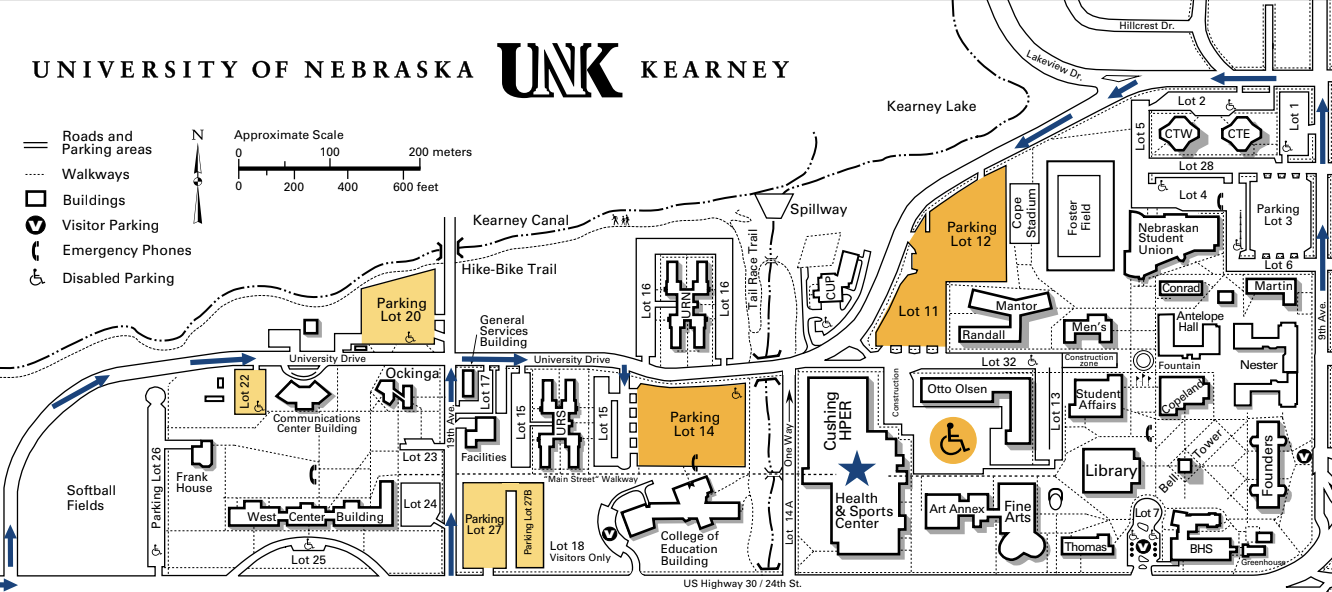 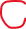 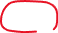 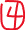 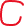 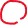 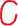 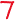 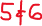 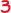 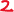 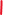 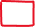 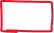 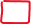 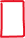 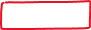 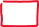 Service Learning-PO & RS-HIGH STAKES-OCKINGA CONF 	        4.  Improv Challenge-SHOWDOWN Copeland Hall Engineering Challenge-THRILL RIDE-Cushing (HPER)                       5.  Fine Arts Challenge-FLIP THE SCRIPT-Student Union (NSU)             Technical Challenge-PIECE BY PIECE—HPER GYM                                                                     				SOUVENIRS, STEAM ACTIVITIES & HOOPLA- ARENA FLOOR        6. Scientific Challenge-FAR-FETCHED-Student Union (NSU)AWARDS CEREMONY-ARENA FLOOR		7.  INSTANT CHALLENGE-WEST CENTER BUILDING